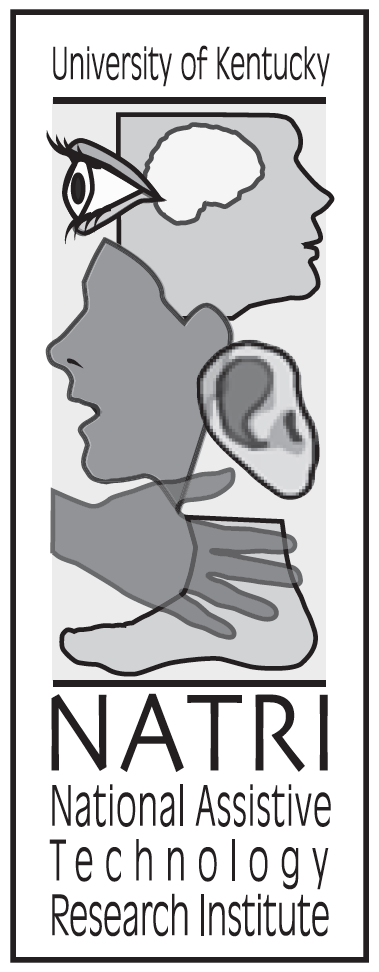 WATI Assistive Technology Consideration Guide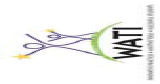 What task is it that we want this student to do, that they are unable to do at a level that reflects their skills/abilities (writing, reading, communicating, seeing, hearing)? Document by checking each relevant task below. Please leave blank any tasks that are not relevant to the student’s IEP.Is the student currently able to complete tasks with special strategies or accommodations? If yes, describe in Column A for each checked task.Is there available assistive technology (either devices, tools, hardware, o software) that could be used to address this task? (If none are known, review WATI’s AT Checklist.) If any assistive technology tools are currently being used (or were tried in the past), describe in Column B.Would the use of assistive technology help the student perform this skill more easily or efficiently, in the least restrictive environment, or perform successfully with less personal assistance? If yes, complete Column C.Top of FormBottom of FormTop of FormStudent L reads on grade level and has no academic weaknesses.  Most of his disabilities are physical.  His use of AT is for vision and mobility.  Student L loves to read, but has problems writing.  The student can write with the aid of a slant, jumbo pencils, and hand over hand assistance.  Student L also loves using the touch screen computer since he is unable to manipulate the mouse.  AT really helps him reach his IEP Goals. Bottom of FormSTUDENT INFORMATIONSTUDENT INFORMATIONSTUDENT INFORMATIONStudent NameGradeDate of BirthStudent LKApril 24, 2010SchoolDateAT Plan Review DateWestside Elementary3-1-2016February 3, 2016POINT OF CONTACT  (Individual assigned to keep the Implementation Plan updated)POINT OF CONTACT  (Individual assigned to keep the Implementation Plan updated)POINT OF CONTACT  (Individual assigned to keep the Implementation Plan updated)Mrs. SweatSpedTeacherEQUIPMENTEQUIPMENTEQUIPMENT AND SOFTWARE TO BE USEDSTATUS (e.g., owned by school, will purchase, will borrow, etc…)Slant boardStudent has at school (school purchased).Large print materialsSchool provides materials as needed.Highlighters/MarkersSchool has for student to use as needed.TouchscreenSchool purchased for use at school.Scoop bowlStudent has at school (school purchased).EQUIPMENT TASKSEQUIPMENT TASKSEQUIPMENT TASKSTASK (e.g., order/procure AT, load software, adapt/customize devices/software, set upat home/school, maintain/repair, etc.)PERSON RESPONSIBLEDATE DUEDownload Read-Write Extension from GoogleMrs. Jones03/07/2016Create Visual scheduleMrs. Sweat03/07/2016IMPLEMENTATION TEAMIMPLEMENTATION TEAMNAME (List all individuals who will implement the AT with the student.)ROLE (e.g., administrator, teacher, family member, service provider, etc…)Mrs. SweatSpecial Education Classroom TeacherMr. CulpepperPhysical TherapistMrs. WhiteOccupational TherapistMrs. BaileyVision/Mobility –AT SpecialistMrs. TyreSpeech TherapistMrs. JonesRegular Education Classroom TeacherTRAININGTRAININGTRAININGTRAININGTRAININGTRAINING NEEDTRAINEESTRAINERDATES & TIMESFOLLOW UP / ALONG PLANSoftwareMrs. SweatMrs. Jones03/07/16 2:303/15/16 & ongoing as neededOngoing SupportMrs. JonesMrs. SweatAs neededIn the context of reading assignmentCLASSROOM IMPLEMENTATIONCLASSROOM IMPLEMENTATIONCLASSROOM IMPLEMENTATIONCLASSROOM IMPLEMENTATIONIEP GOALCURRICULUM/DOMAIN (e.g., math, science, PE, art, etc…)PERSON(S) RESPONSIBLEAT NEEDED TO ACCOMPLISH GOAL (List specific AT and customized settings if appropriate)Attending small group instruction in regular ed.All areasSped Teacher/Para Regular Ed TeacherRelative Services provided through full-time Para.Correctly grasp pencilAll areasSped Teacher/Para Regular Ed TeacherSlant board, markers, and large pencils.Use an abacus MathSped Teacher/Para Regular Ed TeacherStandard classroom toolsHOME IMPLEMENTATIONHOME IMPLEMENTATIONHOME IMPLEMENTATIONHOME IMPLEMENTATIONIEP GOALCURRICULUM/DOMAIN (e.g., math, science, PE, art, etc…)PERSON(S) RESPONSIBLEAT NEEDED TO ACCOMPLISH GOAL (List specific AT and customized settings if appropriate)Complete homework/extra practice.Math – Moby MaxMother/Student LiPadPractice handwritingAll AreasMother/Student LLarge/jumbo pencilMONITORING/EVALUATIONMONITORING/EVALUATIONMONITORING/EVALUATIONMONITORING/EVALUATIONGOALINSTRUCTIONAL STRATEGY (How will you teach student to use equipment and/or how to achieve goals.)RECORDING SYSTEM & FREQUENCY (e.g., task analysis recording system; score + or - on data recording sheet)PERSONS RESPONSIBLE FOR IMPLEMENTATION / DATA COLLECTIONAttending small group instruction in regular ed.Model-assist-independentWeekly progress monitoringSped Teacher/Para Regular Ed TeacherCorrectly grasping pencil to form letters/numbersHand over hand assistancesWeekly progress monitoringSped Teacher/Para Regular Ed TeacherUse an abacusModeling-assist practice, hand assist Weekly progress monitoringSped Teacher/Para Regular Ed TeacherTaskA. If currently completes task with special strategies and / or accommodations, describe.B. If currently completes task with assistive technology tools, describe.C. Describe new or additional assistive technology to be tried. Motor Aspects of Writing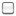 Hand on hand assistance, highlighterSlant board Computer AccessStand by assistance Touchscreen MonitorRedirecting and restating the directions Composing Written Material Communication ReadingGood readerReading Stand OrganizationVisual ScheduleTaskA. If currently completes task with special strategies and / or accommodations, describe.B. If currently completes task with assistive technology tools, describe.C. Describe new or additional assistive technology to be tried. Math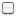 Manipulatives and large print materialSlantLight boardAbacus Recreation and Leisure Activities of Daily Living (ADLs)Scoop Bowl MobilityOccupational mobility (therapy) Positioning and SeatingStepping stoolEnvironmental Cues VisionLarge print materialsLight board Hearing5. Are there assistive technology services (more specific evaluation of need for assistive technology, adapting or modifying the assistive technology, technical assistance on its operation or use, or training of student, staff, or family) that this student needs? If yes, describe what will be provided, the initiation and duration. No5. Are there assistive technology services (more specific evaluation of need for assistive technology, adapting or modifying the assistive technology, technical assistance on its operation or use, or training of student, staff, or family) that this student needs? If yes, describe what will be provided, the initiation and duration. No5. Are there assistive technology services (more specific evaluation of need for assistive technology, adapting or modifying the assistive technology, technical assistance on its operation or use, or training of student, staff, or family) that this student needs? If yes, describe what will be provided, the initiation and duration. No5. Are there assistive technology services (more specific evaluation of need for assistive technology, adapting or modifying the assistive technology, technical assistance on its operation or use, or training of student, staff, or family) that this student needs? If yes, describe what will be provided, the initiation and duration. No